О проведении независимой  антикоррупционной экспертизыпроекта приказа департамента региональной безопасности Брянской области «Об осуществлении органами местного самоуправления муниципальных образований бюджетных полномочий администраторов доходов областного бюджета»ДЕПАРТАМЕНТ РЕГИОНАЛЬНОЙ БЕЗОПАСНОСТИ БРЯНСКОЙ ОБЛАСТИП Р И К А Зот  _____ __________  2022 года  № _____                                                                                                                       г. БрянскВ соответствии со  статьей 160.1 Бюджетного кодекса Российской Федерации, приказом Министерства финансов Российской Федерации                   от 08.06.2021 № 75н «Об утверждении кодов (перечней кодов) бюджетной классификации Российской Федерации на 2022 год (на 2022 год и на плановый период 2023 и 2024 годов)», Законами Брянской области                   от 28 декабря 2005 года N 105-З "О наделении органов местного самоуправления отдельными государственными полномочиями в сфере осуществления деятельности по профилактике безнадзорности и правонарушений несовершеннолетних", от 15 июня 2007 года N 87-З                       "О наделении органов местного самоуправления отдельными государственными полномочиями по организации деятельности административных комиссий", от 11 февраля 2008 года N 8-З "О комиссиях по делам несовершеннолетних и защите их прав в Брянской области", Распоряжением Правительства Брянской области от 27 декабря 2021 года       N 211-рп "Об утверждении перечня главных администраторов доходов областного бюджета, перечня главных администраторов источников финансирования дефицита областного бюджета", в целях реализации полномочий по администрированию доходов, зачисляемых в областной бюджет органами местного самоуправления муниципальных образованийПРИКАЗЫВАЮ:1. Закрепить за органами местного самоуправления муниципальных образований (согласно утвержденному настоящим Приказом перечню) следующие коды классификации доходов бюджетов Российской Федерации    с учетом кодов подвидов по видам доходов, утвержденных распоряжением Правительства  Брянской области от 27 декабря 2021 года N 211-рп                        "Об утверждении перечня главных администраторов доходов областного бюджета, перечня главных администраторов источников финансирования дефицита областного бюджета":- 842 1 16 01072 01 0009 140 «Административные штрафы, установленные главой 7 Кодекса Российской Федерации об административных правонарушениях, за административные правонарушения в области охраны собственности, налагаемые должностными лицами органов исполнительной власти субъектов Российской Федерации (штрафы за самовольное занятие лесных участков)»; - 842 1 16 01082 01 0037 140 «Административные штрафы, установленные главой 8 Кодекса Российской Федерации об административных правонарушениях, за административные правонарушения в области охраны окружающей среды и природопользования, налагаемые должностными лицами органов исполнительной власти субъектов Российской Федерации, учреждениями субъектов Российской Федерации (штрафы за нарушение правил охоты, правил, регламентирующих рыболовство и другие виды пользования объектами животного мира); - 842 1 16 01123 01 0001 140 «Административные штрафы, установленные главой 12 Кодекса Российской Федерации об административных правонарушениях, за административные правонарушения в области дорожного движения, налагаемые мировыми судьями, комиссиями по делам несовершеннолетних и защите их прав (штрафы за нарушение Правил дорожного движения, правил эксплуатации транспортного средства)»;- 842 1 16 01142 01 0016 140 «Административные штрафы, установленные главой 14 Кодекса Российской Федерации об административных правонарушениях, за административные правонарушения в области предпринимательской деятельности и деятельности саморегулируемых организаций, налагаемые должностными лицами органов исполнительной власти субъектов Российской Федерации, учреждениями субъектов Российской Федерации  (штрафы за нарушение правил продажи этилового спирта, алкогольной и спиртосодержащей продукции)»; -842 1 16 01192  01 0005 140 «Административные штрафы, установленные главой 19 Кодекса Российской Федерации об административных правонарушениях, за административные правонарушения против порядка управления, налагаемые должностными лицами органов исполнительной власти субъектов Российской Федерации, учреждениями субъектов Российской Федерации, учреждениями субъектов Российской Федерации (штрафы за невыполнение в срок законного предписания (постановления, представления, решения) органа (должностного лица), осуществляющего государственный надзор (контроль), организации, уполномоченной в соответствии с федеральными законами на осуществление государственного надзора (должностного лица), органа (должностного лица), осуществляющего муниципальный контроль)»; - 842 1 16 01202 01 0004 140 «Административные штрафы, установленные главой 20 Кодекса Российской Федерации об административных правонарушениях, за административные правонарушения, посягающие на общественный порядок и общественную безопасность, налагаемые должностными лицами органов исполнительной власти субъектов Российской Федерации, учреждениями субъектов Российской Федерации                  (штрафы за нарушение требований пожарной безопасности)»;- 842 1 16 02010 02 1111 140 «Административные штрафы, установленные законами субъектов Российской Федерации об административных правонарушениях, за нарушение законов и иных нормативных правовых актов субъектов Российской Федерации (штрафы, налагаемые административными комиссиями муниципальных образований Брянской области за следующими видами доходов)».2. Установить, что по выше перечисленным кодам классификации доходов бюджетов Российской Федерации отражаются поступления сумм штрафов, налагаемых по основаниям, предусмотренным Законом Брянской области от 15 июня 2007 года N 88-З "Об административных правонарушениях на территории Брянской области" и статьей 9 Закона Брянской области от 5 августа 2002 года N 47-З "Об административных правонарушениях", по результатам рассмотрения дел об административных правонарушениях административными комиссиями муниципальных образований, по основаниям, предусмотренным пунктом 2 статьи 23.2 Кодекса Российской Федерации об административных правонарушениях, по результатам рассмотрения дел об административных нарушениях комиссиями по делам несовершеннолетних и защите их прав в Брянской области.3. Установить, что органы местного самоуправления муниципальных образований, осуществляющие переданные полномочия субъекта Российской Федерации в области организации деятельности административных комиссий, комиссий по делам несовершеннолетних и защите их прав в Брянской области, в соответствии с наделенными данным приказом полномочиями:перечисляют средства в доход областного бюджета по коду бюджетной классификации доходов, указанному в пункте 2 настоящего Приказа, с указанием в полях получателя платежных поручений на перечисление указанных средств значений ИНН, КПП администраторов доходов, осуществляющих переданные полномочия субъекта Российской Федерации в области организации деятельности административных комиссий, комиссий по делам несовершеннолетних и защите их прав в Брянской области;осуществляют ежемесячное представление в отдел бухгалтерского учета, юридической и кадровой работы департамента региональной безопасности Брянской области до 5 числа месяца, следующего за отчетным периодом, отчет об исполнении бюджета главного распорядителя, распорядителя, получателя бюджетных средств (форма 0503127) в части доходов бюджета;осуществляют начисление, учет и контроль за правильностью исчисления, полнотой и своевременностью осуществления платежей в бюджет;принимают решения о зачете (уточнении) платежей в бюджет субъекта Российской Федерации и представляют соответствующее уведомление в орган Федерального казначейства;принимают решения о возврате излишне уплаченных (взысканных) платежей в бюджет и представляют в орган Федерального казначейства поручения (сообщения) для осуществления возврата в порядке, утвержденном Приказом Министерства финансов Российской Федерации от 13 апреля 2020 года N 66н;осуществляют взыскание задолженности по платежам в бюджет;формируют и представляют главному администратору доходов бюджета сведения, необходимые для осуществления полномочий главного администратора доходов бюджета;исполняют иные функции, возложенные на администратора доходов бюджета в соответствии с законодательством Российской Федерации;формируют и представляют главному администратору следующие документы:прогноз поступления доходов в сроки, установленные нормативными правовыми актами, по форме, согласованной с финансовым органом;аналитические материалы по исполнению бюджета в части доходов соответствующего бюджета в установленные законодательством сроки;сведения, необходимые для составления среднесрочного финансового плана и проекта соответствующего бюджета;сведения, необходимые для составления и ведения кассового плана.4. Признать утратившим силу приказы департамента региональной безопасности Брянской области:от 30.12.2020 № 245 «Об осуществлении органами местного самоуправления муниципальных образований бюджетных полномочий администраторов доходов областного бюджета»;от 01.04.2020 № 59 «О внесении изменений в приказ департамента региональной безопасности Брянской области от 30 декабря 2020 года           № 245 «Об осуществлении органами местного самоуправления муниципальных образований бюджетных полномочий администраторов доходов областного бюджета»;от 24.08.2020 № 133 «О внесении изменений в приказ департамента региональной безопасности Брянской области от 30 декабря 2020 года           № 245 «Об осуществлении органами местного самоуправления муниципальных образований бюджетных полномочий администраторов доходов областного бюджета».       5. Контроль за  выполнением настоящего приказа оставляю за собой. Директор департамента 						А.С. ПетроченкоНачальник отдела бухгалтерского учета,юридической и кадровой работы                                                   Н.В. ПрошинаГлавный консультант отдела бухгалтерскогоучета, юридической и кадровой работы                                         О.В. ТурковаИсп.: Марина Е.М.тел.: 74-38-79Утвержден  Приказом департамента                                                                                            региональной безопасности              Брянской области                								 от __ _______2022 г. №____ПЕРЕЧЕНЬорганов местного самоуправлениямуниципальных образований, наделенных бюджетнымиполномочиями администраторов доходовБрянская городская администрация.Клинцовская городская администрация.Новозыбковский городской округ.Администрация города Сельцо Брянской области.Администрация города Фокино.Администрация Брасовского района.Администрация Брянского района.Администрация Выгоничского района.Администрация Гордеевского района.Администрация Дубровского района.Администрация Дятьковского района.Администрация Жирятинского района.Администрация Жуковского муниципального округа Брянской области.Администрация Злынковского района Брянской области.Администрация Карачевского района.Администрация Клетнянского района.Администрация Климовского района Брянской области.Администрация Клинцовского района.Администрация Комаричского муниципального района.Администрация Красногорского района Брянской области.Администрация Мглинского района.Администрация Навлинского района Брянской области.Администрация Погарского района Брянской области.Администрация Почепского района.Администрация Рогнединского района.Администрация Севского муниципального района.Администрация Стародубского муниципального округа Брянской области.Администрация Суземского района.Администрация Суражского района Брянской области.Администрация Трубчевского муниципального района.Администрация Унечского района.        В целях проведения независимой антикоррупционной экспертизы проект приказа департамента региональной безопасности Брянской области          «Об осуществлении органами местного самоуправления муниципальных образований бюджетных полномочий администраторов доходов областного бюджета» подлежит размещению в информационной сети Интернет для проведения независимой антикоррупционной экспертизы Заключения по итогам проведения независимой антикоррупционной экспертизы могут быть направлены в Департамент региональной безопасности Брянской  области по адресу: г. Брянск, улица Фокина  31, офис 201  или по электронной почте: mail@depbez.ru с 21.01.2022 по 28.01.2022 (включительно) Об осуществлении органами местного самоуправления муниципальных образований бюджетных полномочий администраторов   доходов областного бюджета  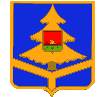 